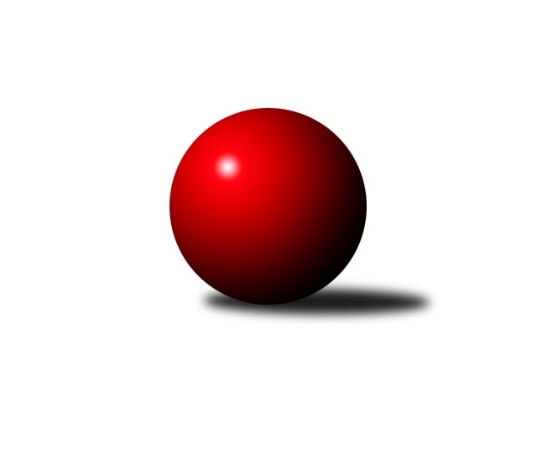 Č.3Ročník 2022/2023	28.5.2024 Krajský přebor MS 2022/2023Statistika 3. kolaTabulka družstev:		družstvo	záp	výh	rem	proh	skore	sety	průměr	body	plné	dorážka	chyby	1.	KK PEPINO Bruntál	2	2	0	0	11.0 : 5.0 	(13.0 : 11.0)	2554	4	1775	779	46.5	2.	Břidličná ˝A˝	3	2	0	1	15.0 : 9.0 	(22.5 : 13.5)	2626	4	1826	800	49.3	3.	Sokol Bohumín ˝C˝	3	2	0	1	13.0 : 11.0 	(19.0 : 17.0)	2430	4	1745	685	57.7	4.	Unie Hlubina ˝B˝	3	2	0	1	13.0 : 11.0 	(14.0 : 22.0)	2498	4	1748	750	50.7	5.	Horní Benešov ˝C˝	3	2	0	1	12.0 : 12.0 	(20.0 : 16.0)	2575	4	1781	794	51.7	6.	Sokol Dobroslavice	2	1	1	0	12.0 : 4.0 	(14.0 : 10.0)	2571	3	1767	805	46	7.	Opava ˝B˝	3	1	1	1	13.0 : 11.0 	(19.5 : 16.5)	2532	3	1760	773	46.3	8.	Opava ˝C˝	3	1	1	1	11.0 : 13.0 	(19.5 : 16.5)	2404	3	1699	705	52	9.	VOKD Poruba ˝B˝	3	1	1	1	11.0 : 13.0 	(14.0 : 22.0)	2356	3	1657	699	69.7	10.	Odry C	3	1	0	2	11.0 : 13.0 	(15.5 : 20.5)	2533	2	1764	769	52	11.	Nový Jičín ˝A˝	3	0	0	3	8.0 : 16.0 	(19.0 : 17.0)	2445	0	1725	720	58.3	12.	Kuželky Horní Benešov	3	0	0	3	6.0 : 18.0 	(14.0 : 22.0)	2404	0	1682	722	53.3Tabulka doma:		družstvo	záp	výh	rem	proh	skore	sety	průměr	body	maximum	minimum	1.	Horní Benešov ˝C˝	2	2	0	0	11.0 : 5.0 	(14.5 : 9.5)	2572	4	2591	2553	2.	Sokol Bohumín ˝C˝	2	2	0	0	11.0 : 5.0 	(14.5 : 9.5)	2417	4	2435	2398	3.	Opava ˝C˝	2	1	1	0	11.0 : 5.0 	(16.5 : 7.5)	2507	3	2533	2480	4.	Opava ˝B˝	2	1	1	0	11.0 : 5.0 	(13.5 : 10.5)	2628	3	2637	2619	5.	Sokol Dobroslavice	1	1	0	0	8.0 : 0.0 	(9.0 : 3.0)	2491	2	2491	2491	6.	KK PEPINO Bruntál	1	1	0	0	6.0 : 2.0 	(6.0 : 6.0)	2525	2	2525	2525	7.	VOKD Poruba ˝B˝	1	1	0	0	5.0 : 3.0 	(6.0 : 6.0)	2253	2	2253	2253	8.	Břidličná ˝A˝	2	1	0	1	9.0 : 7.0 	(14.5 : 9.5)	2555	2	2562	2548	9.	Odry C	2	1	0	1	9.0 : 7.0 	(10.0 : 14.0)	2533	2	2538	2528	10.	Unie Hlubina ˝B˝	0	0	0	0	0.0 : 0.0 	(0.0 : 0.0)	0	0	0	0	11.	Nový Jičín ˝A˝	1	0	0	1	3.0 : 5.0 	(7.0 : 5.0)	2431	0	2431	2431	12.	Kuželky Horní Benešov	1	0	0	1	2.0 : 6.0 	(4.0 : 8.0)	2514	0	2514	2514Tabulka venku:		družstvo	záp	výh	rem	proh	skore	sety	průměr	body	maximum	minimum	1.	Unie Hlubina ˝B˝	3	2	0	1	13.0 : 11.0 	(14.0 : 22.0)	2498	4	2561	2463	2.	Břidličná ˝A˝	1	1	0	0	6.0 : 2.0 	(8.0 : 4.0)	2697	2	2697	2697	3.	KK PEPINO Bruntál	1	1	0	0	5.0 : 3.0 	(7.0 : 5.0)	2582	2	2582	2582	4.	Sokol Dobroslavice	1	0	1	0	4.0 : 4.0 	(5.0 : 7.0)	2651	1	2651	2651	5.	VOKD Poruba ˝B˝	2	0	1	1	6.0 : 10.0 	(8.0 : 16.0)	2408	1	2486	2330	6.	Opava ˝B˝	1	0	0	1	2.0 : 6.0 	(6.0 : 6.0)	2436	0	2436	2436	7.	Odry C	1	0	0	1	2.0 : 6.0 	(5.5 : 6.5)	2532	0	2532	2532	8.	Sokol Bohumín ˝C˝	1	0	0	1	2.0 : 6.0 	(4.5 : 7.5)	2443	0	2443	2443	9.	Horní Benešov ˝C˝	1	0	0	1	1.0 : 7.0 	(5.5 : 6.5)	2577	0	2577	2577	10.	Opava ˝C˝	1	0	0	1	0.0 : 8.0 	(3.0 : 9.0)	2301	0	2301	2301	11.	Nový Jičín ˝A˝	2	0	0	2	5.0 : 11.0 	(12.0 : 12.0)	2453	0	2516	2389	12.	Kuželky Horní Benešov	2	0	0	2	4.0 : 12.0 	(10.0 : 14.0)	2350	0	2449	2250Tabulka podzimní části:		družstvo	záp	výh	rem	proh	skore	sety	průměr	body	doma	venku	1.	KK PEPINO Bruntál	2	2	0	0	11.0 : 5.0 	(13.0 : 11.0)	2554	4 	1 	0 	0 	1 	0 	0	2.	Břidličná ˝A˝	3	2	0	1	15.0 : 9.0 	(22.5 : 13.5)	2626	4 	1 	0 	1 	1 	0 	0	3.	Sokol Bohumín ˝C˝	3	2	0	1	13.0 : 11.0 	(19.0 : 17.0)	2430	4 	2 	0 	0 	0 	0 	1	4.	Unie Hlubina ˝B˝	3	2	0	1	13.0 : 11.0 	(14.0 : 22.0)	2498	4 	0 	0 	0 	2 	0 	1	5.	Horní Benešov ˝C˝	3	2	0	1	12.0 : 12.0 	(20.0 : 16.0)	2575	4 	2 	0 	0 	0 	0 	1	6.	Sokol Dobroslavice	2	1	1	0	12.0 : 4.0 	(14.0 : 10.0)	2571	3 	1 	0 	0 	0 	1 	0	7.	Opava ˝B˝	3	1	1	1	13.0 : 11.0 	(19.5 : 16.5)	2532	3 	1 	1 	0 	0 	0 	1	8.	Opava ˝C˝	3	1	1	1	11.0 : 13.0 	(19.5 : 16.5)	2404	3 	1 	1 	0 	0 	0 	1	9.	VOKD Poruba ˝B˝	3	1	1	1	11.0 : 13.0 	(14.0 : 22.0)	2356	3 	1 	0 	0 	0 	1 	1	10.	Odry C	3	1	0	2	11.0 : 13.0 	(15.5 : 20.5)	2533	2 	1 	0 	1 	0 	0 	1	11.	Nový Jičín ˝A˝	3	0	0	3	8.0 : 16.0 	(19.0 : 17.0)	2445	0 	0 	0 	1 	0 	0 	2	12.	Kuželky Horní Benešov	3	0	0	3	6.0 : 18.0 	(14.0 : 22.0)	2404	0 	0 	0 	1 	0 	0 	2Tabulka jarní části:		družstvo	záp	výh	rem	proh	skore	sety	průměr	body	doma	venku	1.	Sokol Bohumín ˝C˝	0	0	0	0	0.0 : 0.0 	(0.0 : 0.0)	0	0 	0 	0 	0 	0 	0 	0 	2.	VOKD Poruba ˝B˝	0	0	0	0	0.0 : 0.0 	(0.0 : 0.0)	0	0 	0 	0 	0 	0 	0 	0 	3.	Unie Hlubina ˝B˝	0	0	0	0	0.0 : 0.0 	(0.0 : 0.0)	0	0 	0 	0 	0 	0 	0 	0 	4.	Nový Jičín ˝A˝	0	0	0	0	0.0 : 0.0 	(0.0 : 0.0)	0	0 	0 	0 	0 	0 	0 	0 	5.	Opava ˝C˝	0	0	0	0	0.0 : 0.0 	(0.0 : 0.0)	0	0 	0 	0 	0 	0 	0 	0 	6.	Břidličná ˝A˝	0	0	0	0	0.0 : 0.0 	(0.0 : 0.0)	0	0 	0 	0 	0 	0 	0 	0 	7.	Odry C	0	0	0	0	0.0 : 0.0 	(0.0 : 0.0)	0	0 	0 	0 	0 	0 	0 	0 	8.	KK PEPINO Bruntál	0	0	0	0	0.0 : 0.0 	(0.0 : 0.0)	0	0 	0 	0 	0 	0 	0 	0 	9.	Opava ˝B˝	0	0	0	0	0.0 : 0.0 	(0.0 : 0.0)	0	0 	0 	0 	0 	0 	0 	0 	10.	Sokol Dobroslavice	0	0	0	0	0.0 : 0.0 	(0.0 : 0.0)	0	0 	0 	0 	0 	0 	0 	0 	11.	Horní Benešov ˝C˝	0	0	0	0	0.0 : 0.0 	(0.0 : 0.0)	0	0 	0 	0 	0 	0 	0 	0 	12.	Kuželky Horní Benešov	0	0	0	0	0.0 : 0.0 	(0.0 : 0.0)	0	0 	0 	0 	0 	0 	0 	0 Zisk bodů pro družstvo:		jméno hráče	družstvo	body	zápasy	v %	dílčí body	sety	v %	1.	Zdeněk Mžik 	VOKD Poruba ˝B˝ 	3	/	3	(100%)	3	/	6	(50%)	2.	František Oliva 	Unie Hlubina ˝B˝ 	3	/	3	(100%)	3	/	6	(50%)	3.	Lukáš Janalík 	KK PEPINO Bruntál 	2	/	2	(100%)	4	/	4	(100%)	4.	Ivo Mrhal ml.	Břidličná ˝A˝ 	2	/	2	(100%)	4	/	4	(100%)	5.	Vilém Berger 	Břidličná ˝A˝ 	2	/	2	(100%)	4	/	4	(100%)	6.	Josef Novotný 	KK PEPINO Bruntál 	2	/	2	(100%)	3	/	4	(75%)	7.	Zdeněk Fiury ml.	Břidličná ˝A˝ 	2	/	2	(100%)	3	/	4	(75%)	8.	Pavel Krompolc 	Unie Hlubina ˝B˝ 	2	/	2	(100%)	3	/	4	(75%)	9.	Robert Kučerka 	Opava ˝B˝ 	2	/	2	(100%)	3	/	4	(75%)	10.	René Gazdík 	Sokol Dobroslavice 	2	/	2	(100%)	3	/	4	(75%)	11.	Břetislav Mrkvica 	Opava ˝B˝ 	2	/	2	(100%)	2	/	4	(50%)	12.	Pavel Plaček 	Sokol Bohumín ˝C˝ 	2	/	3	(67%)	5	/	6	(83%)	13.	Jaroslav Klus 	Sokol Bohumín ˝C˝ 	2	/	3	(67%)	5	/	6	(83%)	14.	Jakub Dankovič 	Horní Benešov ˝C˝ 	2	/	3	(67%)	5	/	6	(83%)	15.	Jolana Rybová 	Opava ˝C˝ 	2	/	3	(67%)	5	/	6	(83%)	16.	Jan Pospěch 	Nový Jičín ˝A˝ 	2	/	3	(67%)	5	/	6	(83%)	17.	Jan Kořený 	Opava ˝C˝ 	2	/	3	(67%)	5	/	6	(83%)	18.	Jan Strnadel 	Opava ˝B˝ 	2	/	3	(67%)	4.5	/	6	(75%)	19.	Zdeňka Habartová 	Horní Benešov ˝C˝ 	2	/	3	(67%)	4.5	/	6	(75%)	20.	Martin Koraba 	Kuželky Horní Benešov 	2	/	3	(67%)	4	/	6	(67%)	21.	Aleš Fischer 	Opava ˝B˝ 	2	/	3	(67%)	4	/	6	(67%)	22.	Miloslav Petrů 	Horní Benešov ˝C˝ 	2	/	3	(67%)	4	/	6	(67%)	23.	Rudolf Haim 	Opava ˝B˝ 	2	/	3	(67%)	4	/	6	(67%)	24.	Miroslav Stuchlík 	Opava ˝C˝ 	2	/	3	(67%)	4	/	6	(67%)	25.	Lucie Dvorská 	Odry C 	2	/	3	(67%)	4	/	6	(67%)	26.	Rostislav Sabela 	VOKD Poruba ˝B˝ 	2	/	3	(67%)	4	/	6	(67%)	27.	Michal Péli 	Sokol Bohumín ˝C˝ 	2	/	3	(67%)	3.5	/	6	(58%)	28.	Jaromír Martiník 	Kuželky Horní Benešov 	2	/	3	(67%)	3	/	6	(50%)	29.	Josef Veselý 	Břidličná ˝A˝ 	2	/	3	(67%)	2.5	/	6	(42%)	30.	Radek Škarka 	Nový Jičín ˝A˝ 	2	/	3	(67%)	2	/	6	(33%)	31.	Jan Kučák 	Odry C 	2	/	3	(67%)	2	/	6	(33%)	32.	Tomáš Janalík 	KK PEPINO Bruntál 	1	/	1	(100%)	2	/	2	(100%)	33.	Jan Fadrný 	Horní Benešov ˝C˝ 	1	/	1	(100%)	2	/	2	(100%)	34.	Tomáš Rechtoris 	Unie Hlubina ˝B˝ 	1	/	1	(100%)	2	/	2	(100%)	35.	Radek Kucharz 	Odry C 	1	/	1	(100%)	2	/	2	(100%)	36.	Zdeněk Štefek 	Sokol Dobroslavice 	1	/	1	(100%)	2	/	2	(100%)	37.	Leoš Řepka 	Břidličná ˝A˝ 	1	/	1	(100%)	2	/	2	(100%)	38.	Karel Ridl 	Sokol Dobroslavice 	1	/	1	(100%)	2	/	2	(100%)	39.	Michaela Černá 	Unie Hlubina ˝B˝ 	1	/	1	(100%)	1	/	2	(50%)	40.	Renáta Smijová 	Opava ˝C˝ 	1	/	1	(100%)	1	/	2	(50%)	41.	Čestmír Řepka 	Břidličná ˝A˝ 	1	/	1	(100%)	1	/	2	(50%)	42.	Miroslava Ševčíková 	Sokol Bohumín ˝C˝ 	1	/	1	(100%)	1	/	2	(50%)	43.	Martin Třečák 	Sokol Dobroslavice 	1	/	1	(100%)	1	/	2	(50%)	44.	Radek Chovanec 	Nový Jičín ˝A˝ 	1	/	2	(50%)	3	/	4	(75%)	45.	Ivo Kovařík 	Sokol Dobroslavice 	1	/	2	(50%)	3	/	4	(75%)	46.	Václav Bohačik 	Opava ˝C˝ 	1	/	2	(50%)	3	/	4	(75%)	47.	Petr Hrňa 	Nový Jičín ˝A˝ 	1	/	2	(50%)	2.5	/	4	(63%)	48.	Miluše Rychová 	KK PEPINO Bruntál 	1	/	2	(50%)	2	/	4	(50%)	49.	Svatopluk Kříž 	Opava ˝B˝ 	1	/	2	(50%)	2	/	4	(50%)	50.	Ladislav Štafa 	Sokol Bohumín ˝C˝ 	1	/	2	(50%)	2	/	4	(50%)	51.	Matěj Dvorský 	Odry C 	1	/	2	(50%)	2	/	4	(50%)	52.	Jaromír Nedavaška 	VOKD Poruba ˝B˝ 	1	/	2	(50%)	2	/	4	(50%)	53.	Jana Dvorská 	Odry C 	1	/	2	(50%)	2	/	4	(50%)	54.	Kristýna Bartková 	Odry C 	1	/	2	(50%)	1.5	/	4	(38%)	55.	Vladimír Sládek 	Sokol Bohumín ˝C˝ 	1	/	2	(50%)	1.5	/	4	(38%)	56.	Zdeněk Štohanzl 	Opava ˝C˝ 	1	/	2	(50%)	1.5	/	4	(38%)	57.	Rudolf Riezner 	Unie Hlubina ˝B˝ 	1	/	2	(50%)	1	/	4	(25%)	58.	Karel Kuchař 	Sokol Dobroslavice 	1	/	2	(50%)	1	/	4	(25%)	59.	Jan Mlčák 	KK PEPINO Bruntál 	1	/	2	(50%)	1	/	4	(25%)	60.	Pavel Hrnčíř 	Unie Hlubina ˝B˝ 	1	/	2	(50%)	1	/	4	(25%)	61.	Lumír Kocián 	Sokol Dobroslavice 	1	/	2	(50%)	1	/	4	(25%)	62.	Jiří Petr 	Nový Jičín ˝A˝ 	1	/	3	(33%)	3.5	/	6	(58%)	63.	Ján Pelikán 	Nový Jičín ˝A˝ 	1	/	3	(33%)	3	/	6	(50%)	64.	Ivo Mrhal 	Břidličná ˝A˝ 	1	/	3	(33%)	3	/	6	(50%)	65.	Miroslav Procházka 	Kuželky Horní Benešov 	1	/	3	(33%)	2	/	6	(33%)	66.	Petr Vaněk 	Kuželky Horní Benešov 	1	/	3	(33%)	2	/	6	(33%)	67.	Lucie Kučáková 	Odry C 	1	/	3	(33%)	2	/	6	(33%)	68.	Josef Janalík 	VOKD Poruba ˝B˝ 	1	/	3	(33%)	2	/	6	(33%)	69.	Tomáš Zbořil 	Horní Benešov ˝C˝ 	1	/	3	(33%)	1	/	6	(17%)	70.	Libor Veselý 	Sokol Dobroslavice 	0	/	1	(0%)	1	/	2	(50%)	71.	Eva Zdražilová 	Horní Benešov ˝C˝ 	0	/	1	(0%)	1	/	2	(50%)	72.	Věroslav Ptašek 	Břidličná ˝A˝ 	0	/	1	(0%)	1	/	2	(50%)	73.	Marian Mesároš 	VOKD Poruba ˝B˝ 	0	/	1	(0%)	1	/	2	(50%)	74.	Alfred Hermann 	Sokol Bohumín ˝C˝ 	0	/	1	(0%)	1	/	2	(50%)	75.	Přemysl Janalík 	KK PEPINO Bruntál 	0	/	1	(0%)	1	/	2	(50%)	76.	Zbyněk Tesař 	Horní Benešov ˝C˝ 	0	/	1	(0%)	1	/	2	(50%)	77.	David Schiedek 	Kuželky Horní Benešov 	0	/	1	(0%)	1	/	2	(50%)	78.	Josef Němec 	Opava ˝C˝ 	0	/	1	(0%)	0	/	2	(0%)	79.	Karel Vágner 	Opava ˝C˝ 	0	/	1	(0%)	0	/	2	(0%)	80.	Václav Kladiva 	Sokol Bohumín ˝C˝ 	0	/	1	(0%)	0	/	2	(0%)	81.	Anna Dosedělová 	Břidličná ˝A˝ 	0	/	1	(0%)	0	/	2	(0%)	82.	Veronika Ovšáková 	Odry C 	0	/	1	(0%)	0	/	2	(0%)	83.	Radim Bezruč 	VOKD Poruba ˝B˝ 	0	/	1	(0%)	0	/	2	(0%)	84.	Jaroslav Kecskés 	Unie Hlubina ˝B˝ 	0	/	1	(0%)	0	/	2	(0%)	85.	Tomáš Fiury 	Břidličná ˝A˝ 	0	/	2	(0%)	2	/	4	(50%)	86.	Jiří Adamus 	VOKD Poruba ˝B˝ 	0	/	2	(0%)	2	/	4	(50%)	87.	Michal Babinec 	Unie Hlubina ˝B˝ 	0	/	2	(0%)	1	/	4	(25%)	88.	Martin Weiss 	Kuželky Horní Benešov 	0	/	2	(0%)	1	/	4	(25%)	89.	Vítězslav Kadlec 	KK PEPINO Bruntál 	0	/	2	(0%)	0	/	4	(0%)	90.	Zdeněk Hebda 	VOKD Poruba ˝B˝ 	0	/	2	(0%)	0	/	4	(0%)	91.	Josef Plšek 	Opava ˝C˝ 	0	/	2	(0%)	0	/	4	(0%)	92.	Nikolas Chovanec 	Nový Jičín ˝A˝ 	0	/	2	(0%)	0	/	4	(0%)	93.	Petr Lembard 	Sokol Bohumín ˝C˝ 	0	/	2	(0%)	0	/	4	(0%)	94.	Petr Chodura 	Unie Hlubina ˝B˝ 	0	/	3	(0%)	2	/	6	(33%)	95.	Jakub Hendrych 	Horní Benešov ˝C˝ 	0	/	3	(0%)	1.5	/	6	(25%)	96.	Josef Klech 	Kuželky Horní Benešov 	0	/	3	(0%)	1	/	6	(17%)	97.	Zdeněk Chlopčík 	Opava ˝B˝ 	0	/	3	(0%)	0	/	6	(0%)Průměry na kuželnách:		kuželna	průměr	plné	dorážka	chyby	výkon na hráče	1.	 Horní Benešov, 1-4	2558	1786	771	54.0	(426.4)	2.	TJ Opava, 1-4	2554	1777	777	50.1	(425.7)	3.	TJ Odry, 1-4	2541	1768	772	51.3	(423.5)	4.	TJ Kovohutě Břidličná, 1-2	2528	1788	740	56.3	(421.4)	5.	KK Pepino Bruntál, 1-2	2480	1726	754	42.5	(413.4)	6.	TJ Nový Jičín, 1-2	2450	1704	746	43.5	(408.4)	7.	TJ Sokol Dobroslavice, 1-2	2395	1689	706	52.5	(399.3)	8.	TJ Sokol Bohumín, 1-4	2388	1694	693	58.5	(398.0)	9.	TJ VOKD Poruba, 1-4	2251	1587	664	69.0	(375.3)Nejlepší výkony na kuželnách: Horní Benešov, 1-4Břidličná ˝A˝	2697	1. kolo	Zdeněk Fiury ml.	Břidličná ˝A˝	488	1. koloHorní Benešov ˝C˝	2591	2. kolo	Miloslav Petrů 	Horní Benešov ˝C˝	477	2. koloHorní Benešov ˝C˝	2553	1. kolo	Ivo Mrhal ml.	Břidličná ˝A˝	473	1. koloOdry C	2532	2. kolo	Jakub Dankovič 	Horní Benešov ˝C˝	467	2. koloKuželky Horní Benešov	2514	1. kolo	Jakub Dankovič 	Horní Benešov ˝C˝	463	1. koloUnie Hlubina ˝B˝	2463	1. kolo	Vilém Berger 	Břidličná ˝A˝	456	1. kolo		. kolo	Miloslav Petrů 	Horní Benešov ˝C˝	453	1. kolo		. kolo	Tomáš Rechtoris 	Unie Hlubina ˝B˝	448	1. kolo		. kolo	Jan Kučák 	Odry C	445	2. kolo		. kolo	Jaromír Martiník 	Kuželky Horní Benešov	442	1. koloTJ Opava, 1-4Sokol Dobroslavice	2651	1. kolo	Břetislav Mrkvica 	Opava ˝B˝	490	1. koloOpava ˝B˝	2637	1. kolo	Ivo Kovařík 	Sokol Dobroslavice	482	1. koloOpava ˝B˝	2619	3. kolo	Karel Ridl 	Sokol Dobroslavice	481	1. koloHorní Benešov ˝C˝	2577	3. kolo	Jaromír Nedavaška 	VOKD Poruba ˝B˝	467	1. koloOpava ˝C˝	2533	3. kolo	Jan Strnadel 	Opava ˝B˝	462	3. koloVOKD Poruba ˝B˝	2486	1. kolo	Jolana Rybová 	Opava ˝C˝	461	3. koloOpava ˝C˝	2480	1. kolo	Jakub Hendrych 	Horní Benešov ˝C˝	460	3. koloKuželky Horní Benešov	2449	3. kolo	Miroslav Stuchlík 	Opava ˝C˝	460	3. kolo		. kolo	Jolana Rybová 	Opava ˝C˝	457	1. kolo		. kolo	Břetislav Mrkvica 	Opava ˝B˝	454	3. koloTJ Odry, 1-4KK PEPINO Bruntál	2582	1. kolo	Jan Kučák 	Odry C	466	3. koloOdry C	2538	3. kolo	Lukáš Janalík 	KK PEPINO Bruntál	456	1. koloOdry C	2528	1. kolo	Radek Kucharz 	Odry C	454	1. koloNový Jičín ˝A˝	2516	3. kolo	Miluše Rychová 	KK PEPINO Bruntál	452	1. kolo		. kolo	Lucie Kučáková 	Odry C	450	3. kolo		. kolo	Josef Novotný 	KK PEPINO Bruntál	449	1. kolo		. kolo	Jiří Petr 	Nový Jičín ˝A˝	441	3. kolo		. kolo	Jan Pospěch 	Nový Jičín ˝A˝	438	3. kolo		. kolo	Lucie Dvorská 	Odry C	437	1. kolo		. kolo	Radek Chovanec 	Nový Jičín ˝A˝	432	3. koloTJ Kovohutě Břidličná, 1-2Břidličná ˝A˝	2562	2. kolo	Ivo Mrhal ml.	Břidličná ˝A˝	472	2. koloUnie Hlubina ˝B˝	2561	3. kolo	Čestmír Řepka 	Břidličná ˝A˝	455	2. koloBřidličná ˝A˝	2548	3. kolo	Josef Veselý 	Břidličná ˝A˝	445	3. koloSokol Bohumín ˝C˝	2443	2. kolo	Vilém Berger 	Břidličná ˝A˝	444	2. kolo		. kolo	Pavel Krompolc 	Unie Hlubina ˝B˝	444	3. kolo		. kolo	Jaroslav Klus 	Sokol Bohumín ˝C˝	443	2. kolo		. kolo	Zdeněk Fiury ml.	Břidličná ˝A˝	438	3. kolo		. kolo	Leoš Řepka 	Břidličná ˝A˝	436	3. kolo		. kolo	Michal Babinec 	Unie Hlubina ˝B˝	436	3. kolo		. kolo	Petr Chodura 	Unie Hlubina ˝B˝	426	3. koloKK Pepino Bruntál, 1-2KK PEPINO Bruntál	2525	2. kolo	Rudolf Haim 	Opava ˝B˝	450	2. koloOpava ˝B˝	2436	2. kolo	Josef Novotný 	KK PEPINO Bruntál	432	2. kolo		. kolo	Lukáš Janalík 	KK PEPINO Bruntál	432	2. kolo		. kolo	Jan Mlčák 	KK PEPINO Bruntál	429	2. kolo		. kolo	Svatopluk Kříž 	Opava ˝B˝	422	2. kolo		. kolo	Miluše Rychová 	KK PEPINO Bruntál	418	2. kolo		. kolo	Jan Strnadel 	Opava ˝B˝	417	2. kolo		. kolo	Robert Kučerka 	Opava ˝B˝	414	2. kolo		. kolo	Tomáš Janalík 	KK PEPINO Bruntál	411	2. kolo		. kolo	Vítězslav Kadlec 	KK PEPINO Bruntál	403	2. koloTJ Nový Jičín, 1-2Unie Hlubina ˝B˝	2470	2. kolo	Jan Pospěch 	Nový Jičín ˝A˝	428	2. koloNový Jičín ˝A˝	2431	2. kolo	Radek Škarka 	Nový Jičín ˝A˝	426	2. kolo		. kolo	Pavel Krompolc 	Unie Hlubina ˝B˝	417	2. kolo		. kolo	Michal Babinec 	Unie Hlubina ˝B˝	414	2. kolo		. kolo	Michaela Černá 	Unie Hlubina ˝B˝	412	2. kolo		. kolo	Ján Pelikán 	Nový Jičín ˝A˝	412	2. kolo		. kolo	František Oliva 	Unie Hlubina ˝B˝	412	2. kolo		. kolo	Petr Chodura 	Unie Hlubina ˝B˝	408	2. kolo		. kolo	Jaroslav Kecskés 	Unie Hlubina ˝B˝	407	2. kolo		. kolo	Jiří Petr 	Nový Jičín ˝A˝	406	2. koloTJ Sokol Dobroslavice, 1-2Sokol Dobroslavice	2491	2. kolo	Lumír Kocián 	Sokol Dobroslavice	444	2. koloSokol Dobroslavice	2431	3. kolo	Ivo Kovařík 	Sokol Dobroslavice	442	2. koloKK PEPINO Bruntál	2360	3. kolo	Jan Kořený 	Opava ˝C˝	422	2. koloOpava ˝C˝	2301	2. kolo	Lumír Kocián 	Sokol Dobroslavice	422	3. kolo		. kolo	René Gazdík 	Sokol Dobroslavice	420	3. kolo		. kolo	Tomáš Janalík 	KK PEPINO Bruntál	418	3. kolo		. kolo	Karel Ridl 	Sokol Dobroslavice	412	3. kolo		. kolo	Miluše Rychová 	KK PEPINO Bruntál	409	3. kolo		. kolo	René Gazdík 	Sokol Dobroslavice	408	2. kolo		. kolo	Jan Mlčák 	KK PEPINO Bruntál	407	3. koloTJ Sokol Bohumín, 1-4Sokol Bohumín ˝C˝	2435	1. kolo	Jan Pospěch 	Nový Jičín ˝A˝	442	1. koloSokol Bohumín ˝C˝	2398	3. kolo	Jaroslav Klus 	Sokol Bohumín ˝C˝	438	3. koloNový Jičín ˝A˝	2389	1. kolo	Zdeněk Mžik 	VOKD Poruba ˝B˝	426	3. koloVOKD Poruba ˝B˝	2330	3. kolo	Jaroslav Klus 	Sokol Bohumín ˝C˝	424	1. kolo		. kolo	Pavel Plaček 	Sokol Bohumín ˝C˝	423	1. kolo		. kolo	Michal Péli 	Sokol Bohumín ˝C˝	420	3. kolo		. kolo	Petr Lembard 	Sokol Bohumín ˝C˝	409	1. kolo		. kolo	Radek Škarka 	Nový Jičín ˝A˝	407	1. kolo		. kolo	Petr Hrňa 	Nový Jičín ˝A˝	404	1. kolo		. kolo	Alfred Hermann 	Sokol Bohumín ˝C˝	404	1. koloTJ VOKD Poruba, 1-4VOKD Poruba ˝B˝	2253	2. kolo	Jaromír Martiník 	Kuželky Horní Benešov	445	2. koloKuželky Horní Benešov	2250	2. kolo	Rostislav Sabela 	VOKD Poruba ˝B˝	437	2. kolo		. kolo	Petr Vaněk 	Kuželky Horní Benešov	397	2. kolo		. kolo	Josef Janalík 	VOKD Poruba ˝B˝	395	2. kolo		. kolo	Jiří Adamus 	VOKD Poruba ˝B˝	392	2. kolo		. kolo	Martin Koraba 	Kuželky Horní Benešov	368	2. kolo		. kolo	Zdeněk Mžik 	VOKD Poruba ˝B˝	367	2. kolo		. kolo	Josef Klech 	Kuželky Horní Benešov	363	2. kolo		. kolo	Miroslav Procházka 	Kuželky Horní Benešov	347	2. kolo		. kolo	Jaromír Nedavaška 	VOKD Poruba ˝B˝	341	2. koloČetnost výsledků:	8.0 : 0.0	1x	7.0 : 1.0	2x	6.0 : 2.0	6x	5.0 : 3.0	3x	4.0 : 4.0	2x	3.0 : 5.0	3x	2.0 : 6.0	1x